Surrey Minor Hockey Association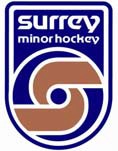 Expense VoucherDate: 	Name: 	Team & Position: _________________________________________Requests the Sum of: $ 	In Payment for: 	Address: 	Telephone #: 	Signature: 	Send completed form to treasurer@surreyminorhockey.comPLEASE ATTACH ALL RECEIPTS